ANEXO AFormato PA-GA-5-FOR-37Popayán,      de     de 2014. DoctoraZoraida Ramírez GutiérrezVicerrectora AdministrativaUniversidad del CaucaEl suscrito                   , de acuerdo con las estipulaciones establecidas en la Convocatoria VRADM No.       de 2014 de la Universidad del Cauca, hago llegar a ustedes la siguiente propuesta con el objeto de contratar Servicios profesionales de un (1) Auxiliar de Ingeniería, con experiencia en el área de contratación como apoyo a las labores de liquidación del Convenio 3203 de 2009 y Adicionales No 1 y 2 de 2010, No 3 de 2011 y No 4 y 5 de 2012, suscrito entre la Universidad del Cauca y el Instituto Nacional de Vías – INVIAS. Para tal efecto declaro: Que esta propuesta y el contrato que llegare a celebrarse, solo compromete al firmante de esta carta o a quien representa.Que ninguna Entidad o Persona distinta del firmante tienen interés comercial en esta propuesta, ni en el contrato probable que de ella se derive.Que he leído, conozco y acepto las condiciones de la invitación.Que conozco y acepto los documentos, especificaciones y demás condiciones que rigen esta propuesta.Bajo la gravedad de juramento que no me hallo incurso en ninguna de las causales de inhabilidades e incompatibilidades señaladas por la Ley.Bajo gravedad de juramento que me encuentro a paz y salvo por concepto de impuestos sobre la renta y complementarios a la fecha de cierre de la presente invitación a cotizar.Que me comprometo a ejecutar totalmente el objeto de la presente invitación durante el tiempo señalado en la presente invitación a cotizar.Que la presente propuesta consta de:           (       ) folios debidamente numerados.TOTAL ANTES DE IVA			$IVA (16%)				$COSTO TOTAL DE LA PROPUESTA	$Atentamente,_________________________________C.C. No.Dirección:Teléfonos: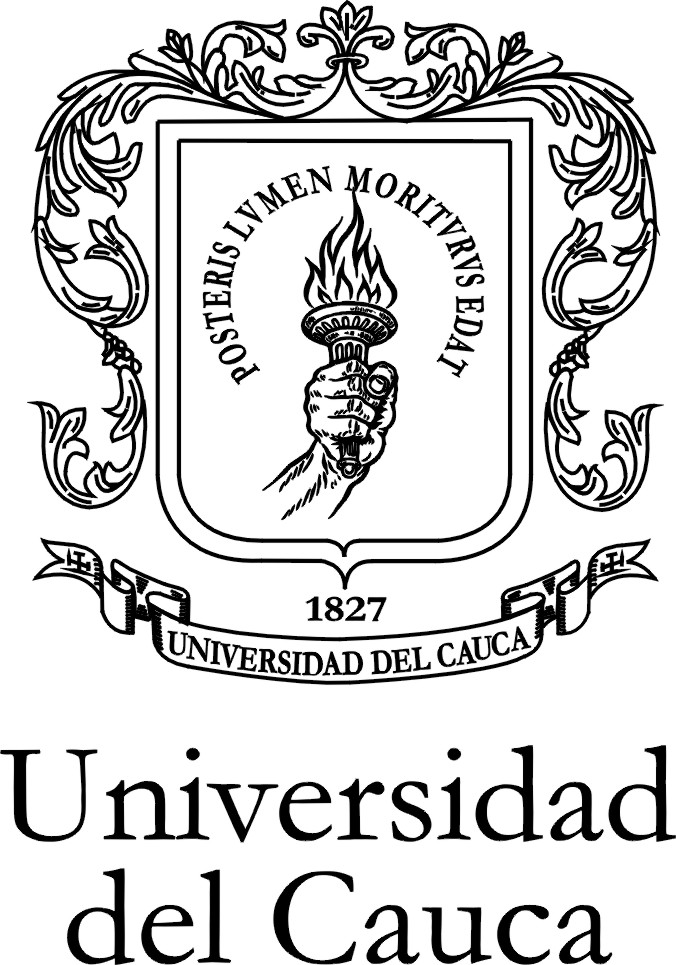 Convocatoria Ley de GarantíasServicios personales